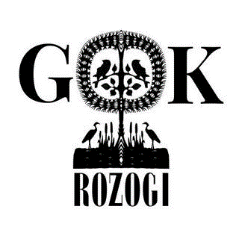 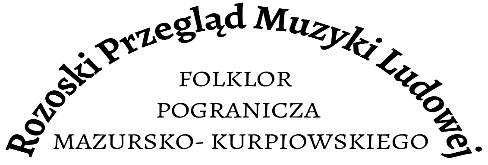 R E G U L A M I N16 lipca 2023 r.Amfiteatr przy Gminnym Ośrodku Kultury w Rozogach, plac Jana Pawła II ORGANIZATORZY:
Gminny Ośrodek Kultury w RozogachCELE KONKURSU:Przegląd stanowi okazję do regionalnego współzawodnictwa i wymiany doświadczeń przez amatorów-muzyków, śpiewaków, oraz zespoły folklorystyczne. Przegląd ma charakter konkursu. Jego zasadniczymi celami są:
- Kultywowanie tradycji terenów pogranicza mazursko – kurpiowskiego tj. tradycji Mazurów,   Warmiaków i Kurpi
- Integracja artystów ludowych z terenów pogranicza mazursko - kurpiowskiego 
- Zainteresowanie młodzieży i dzieci muzycznym dziedzictwem Kurpiów, Mazurów, Warmiaków
- Promocja artystów kurpiowskich, mazurskich, warmińskichPRZEDMIOT KONKURSU:
Pieśni kurpiowskie, mazurskie, warmińskie o tematyce dowolnej, melodie tańców z regionu kurpiowskiej Puszczy Zielonej, Mazur, WarmiiPOSTANOWIENIA REGULAMINOWEKATEGORIE DLA DZIECI I MŁODIEŻY ( do 17 lat) :1.GRUPA ŚPIEWACZA (bez towarzystwa instrumentalnego) prezentuje w konkursie dwie pieśni w gwarze mazurskiej, warmińskiej lub kurpiowskiej; tematyka dowolna
 (czas prezentacji -maksymalnie 10 min.), 2. SOLIŚCI ŚPIEWACY prezentują dwie pieśni ludowe w gwarze mazurskiej, warmińskiej lub kurpiowskiej, tematyka dowolna.Komisja oceniać będzie: dobór repertuaru i jego oryginalność ( nowe, nieznane piosenki), warunki głosowe, sposób wykonania, ogólny wyraz artystyczny, kompletny strój ludowy.3. SOLIŚCI INSTRYMENTALIŚCI instrumenty powinny być zgodne z wzorami regionu, prezentują trzy melodie tańców ludowych. Komisja oceniać będzie: technikę gry, brzmienie i rytmiczność, sposób prezentacji w kompletnym stroju.KATEGORIE DLA DOROSŁYCH:1.GRUPA ŚPIEWACZA (bez towarzystwa instrumentalnego) prezentuje w konkursie dwie pieśni w gwarze mazurskiej, warmińskiej lub kurpiowskiej; tematyka dowolna
 (czas prezentacji -maksymalnie 10 min.), 2. ZESPOŁY FOLKLORYSTYCZNE- śpiewacy w towarzystwie instrumentalistów, prezentują w konkursie dwie pieśni w gwarze mazurskiej, warmińskiej lub kurpiowskiej (czas prezentacji -maksymalnie 10 min.).
Komisja oceniać będzie: dobór repertuaru i jego oryginalność ( nowe, nieznane piosenki), warunki głosowe, sposób wykonania, ogólny wyraz artystyczny, kompletny strój ludowy.3.TRADYCYJNE KAPELE LUDOWE (bez udziału solistów- śpiewaków) których skład i instrumenty powinny być zgodne z wzorami regionu, prezentują trzy melodie tańców ludowych (czas prezentacji -maksymalnie 10 min.).
Komisja oceniać będzie: technikę gry, brzmienie i rytmiczność, sposób prezentacji w kompletnym stroju.KAŻDY UCZESTNIK MOŻE WYSTĄPIĆ TYLKO W JEDNEJ KATEGORIIWszyscy chętni do udziału w konkursie zobowiązani są do przesłania pocztą lub e-mailem czytelnie wypełnionych kart zgłoszeń na adres gokrozogi@wp.pl  do dnia 3 lipca 2023 r. Konkurs rozpocznie się 16 LIPCA br. o godz.13:00 na scenie amfiteatru przy Gminnym Ośrodku Kultury w Rozogach.Organizator zastrzega sobie prawo do fotografowania i filmowania oraz udostępniania, przetwarzania i upowszechniania informacji, w tym udokumentowanych prezentacji scenicznych uczestników Przeglądu (fotografii, nagrań filmowych, nagrań audio) w celu działań promujących, dokumentujących i popularyzujących przedsięwzięcie. Podpis na karcie zgłoszenia jest równoznaczny z akceptacją niniejszego regulaminu.Organizatorzy zobowiązują się do:* powołania kompetentnej komisji oceniającej, której decyzje będą ostateczne,* przygotowania nagród i dyplomów, * sprawnego przeprowadzenia konkursu,* zapewnienia poczęstunku i miłej, twórczej atmosfery.Dodatkowe informacje - tel. 89 7226048